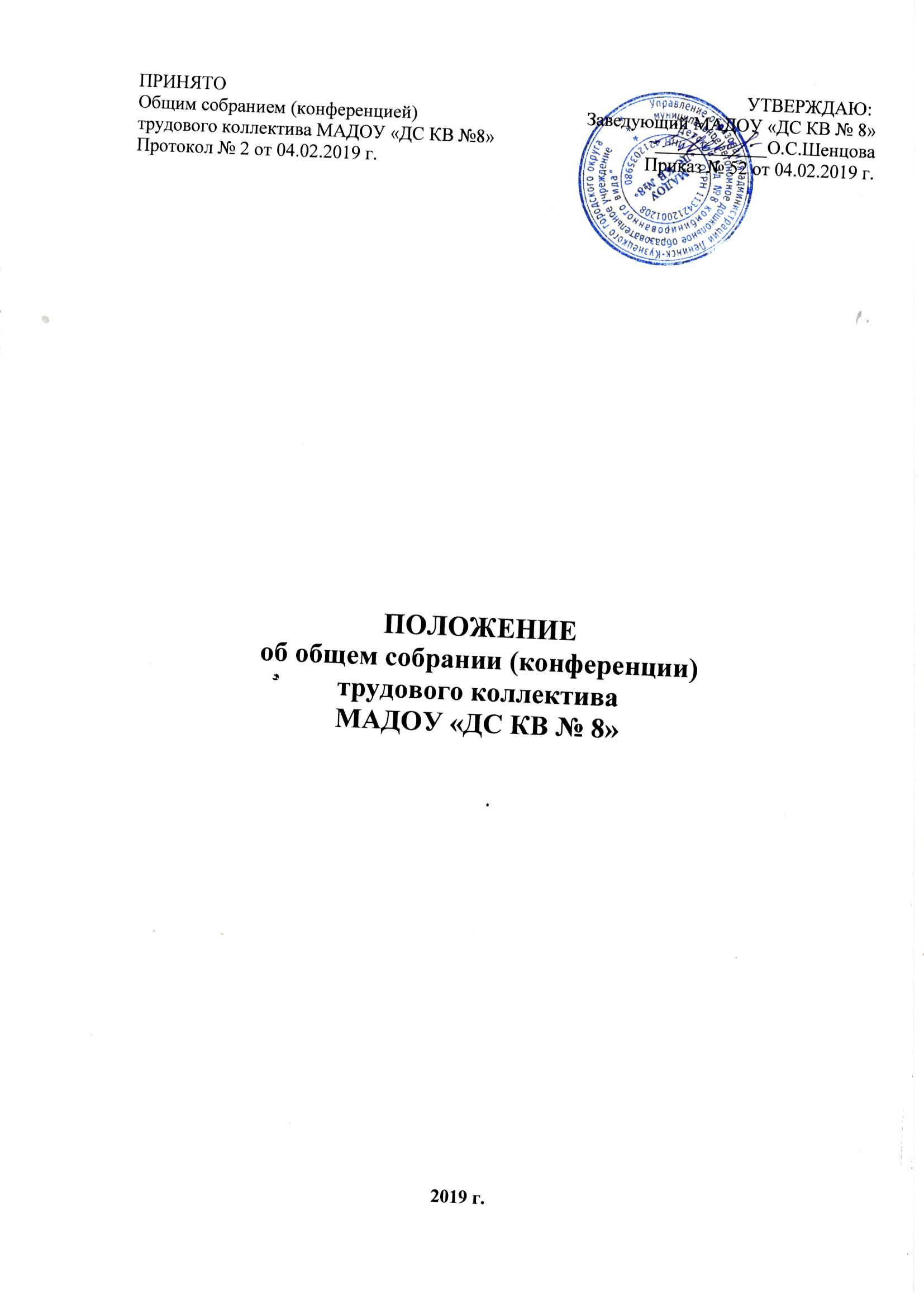 1. Общие  положения1.1. Настоящее Положение разработано для МАДОУ «ДС КВ № 8» (далее ДОУ) в соответствии с Законом «Об образовании в Российской Федерации» и Уставом ДОУ. Общее собрание (конференция) основывается в своей работе на действующем законодательстве Российской Федерации и регионов, использует письма и методические разъяснения Министерства образования и науки, Минздравсоцразвития России, нормативно-правовую документацию региональных и муниципальных органов законодательной власти, письма и разъяснения общественных организаций по вопросам труда и организации управления. 
1.2. Общее собрание коллектива(конференция) является высшим органом самоуправления ДОУ. 
1.3. Общее собрание коллектива (конференция)ДОУ объединяет руководящих, педагогических и технических работников, работников пищеблока, медицинский персонал, т.е. всех лиц, работающих по трудовому договору в ДОУ.
1.4. Общее собрание коллектива(конференция) проводится не реже двух раз в учебный год по плану работы ДОУ и по мере необходимости. 
1.5. Общее собрание(конференцию) возглавляется председателем Общего собрания(конференция). 
1.6. Решения Общего собрания(конференции) ДОУ, принятые в пределах его полномочий и в соответствии с законодательством, обязательны для исполнения всеми членами коллектива.2. Основные задачи общего собрания(конференции)2.1. Общее собрание (конференция)содействует осуществлению управленческих начал, развитию инициативы трудового коллектива.
2.2. Общее собрание(конференция) содействует расширению коллегиальных, демократических форм управления и воплощения в жизнь государственно-общественных принципов. 
2.3. Работа над договором коллектива с администрацией ДОУ (коллективным договором) 
2.4. Решение вопросов социальной защиты работников. 
2.5. Организация общественных работ.3. Функции Общего собрания(конференции)3.1.  Обсуждает и рекомендует проект коллективного договора, правила внутреннего трудового распорядка, графики отпусков работников ДОУ.
3.2. Подготавливает и заслушивает отчеты комиссий, в частности о работе по коллективному договору. 
3.3. Обсуждает вопросы состояния трудовой дисциплины в ДОУ и мероприятия по ее укреплению, рассматривает факты нарушения трудовой дисциплины работниками ДОУ. 
3.4. Рассматривает вопросы охраны и безопасности условий труда работников, охраны жизни и здоровья воспитанников ДОУ. 
3.5. Вносит предложения по улучшению финансово-хозяйственной деятельности ДОУ. 
3.6. Определяет порядок и условия предоставления социальных гарантий и льгот в пределах компетенции ДОУ. 
3.7. Знакомится с итоговыми документами по проверке государственными и муниципальными органами деятельности ДОУ и заслушивает администрацию о выполнении мероприятий по устранению недостатка в работе. 
3.8. При необходимости рассматривает и обсуждает вопросы работы с родителями (законными представителями) воспитанников, решения Родительского комитета и Родительского собрания ДОУ. 
3.9. Утверждает локальные акты в пределах установленной компетенции (договоры, соглашения, положения и др.) 
3.10.Взаимодействует с другими органами самоуправления ДОУ по вопросам организации        основной деятельности. 
3.11.Обсуждает вопросы необходимости реорганизации и ликвидации ДОУ.4. Права Общего собрания(конференции)4.1. Создавать временные или постоянные комиссии, решающие конфликтные вопросы о труде и трудовых взаимоотношениях в коллективе.
4.2. Вносить изменения и дополнения в коллективный договор администрации и работников ДОУ.
4.3. Определять представительство в суде интересов работников ДОУ. 
4.4. Вносить предложения о рассмотрении на собрании отдельных вопросов общественной жизни коллектива. 
4.5.Участвовать в управлении ДОУ. 
4.6. Выходить с предложениями и заявлениями на Учредителя, в органы муниципальной и государственной власти, в общественные организации. 
4.7.Каждый член Общего собрания(конференции) имеет право: 
· потребовать обсуждения Общим собранием(конференцией) любого вопроса, касающегося деятельности ДОУ, если его предложение поддержит не менее одной трети членов собрания; 
· при несогласии с решением Общего собрания(конференции) высказать свое мотивированное мнение, которое должно быть занесено в протокол.5. Организация управления Общего собрания(конференция)
5.1. На заседание общего собрания(конференцию) могут быть приглашены представители Учредителя, общественных организаций, органов муниципального и государственного управления. Лица, приглашенные на собрание(конференцию), пользуются правом совещательного голоса, могут вносить предложения и заявления, участвовать в обсуждении вопросов, находящихся в их компетентности. 
5.2. Для ведения общего собрания(конференции) из его состава открытым голосованием избирается председатель и секретарь сроком на один год, которые выбирают свои обязанности на общественных началах.
5.3Председатель Общего собрания(конференции): 
· организует деятельность Общего собрания(конференции); 
· информирует членов трудового коллектива о предстоящем заседании ; 
· организует проведение Общего собрания(конференции); ·         определяет повестку дня;· контролирует выполнение решений.5.4. Общее собрание (конференция)считается полномочным, если на нем присутствует не менее 50% членов трудового коллектива ДОУ.
5.5. Решение Общего собрания(конференции) считается принятым, если за него проголосовало не менее 51% присутствующих.
5.6. Решение общего собрания (конференции)принимается открытым голосованием.6.Ответственность Общего собрания(конференции)
6.1.Общее собрание(конференция) несет ответственность:
· за выполнение, выполнение не в полном объеме или невыполнении закрепленных за ним задач и функций. 
· соответствие принимаемых решений законодательству Российской Федерации, нормативно-правовым актам.7. Документация Общего собрания(конференция)
7.1.Заседания Общего собрания (конференция)оформляются протоколом.
7.2.В книге протоколов фиксируются:
·  дата проведения;
·  количественное присутствие (отсутствие) членов трудового коллектива; 
·  приглашенные (ФИО, должность); 
·  повестка дня;
·  ход обсуждения вопросов; 
·  предложения, рекомендации и замечания членов трудового коллектива и приглашенных лиц;
·  решение. 
7.3. Протоколы подписываются председателем и секретарем Общего собрания(конференции). 
7.4. Нумерация протоколов Общего собрания (конференции)ведется от начала учебного года. 
7.5. Книга протоколов Общего собрания(конференции) нумеруется постранично, прошнуровывается, скрепляется подписью заведующей ДОУ и печатью.
7.6. Книга протоколов Общего собрания(конференции) хранится в делах ДОУ (50 лет) и передается по акту (при смене руководителя, передаче в архив